Dr.-Klaus-Schmidt-Hauptschule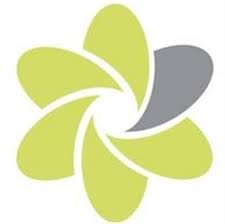 Vom 29.04.2019 bis 03.05.2019Linseneintopf mit 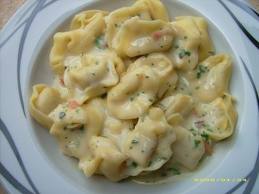 Tortellini mit Käsesahnesoße 12,18Nachtisch: Pudding 18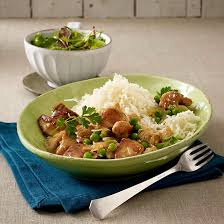 Hähnchengeschnetzeltes mit Reis und GemüseNachtisch: Joghurt 18MAIFEIERTAG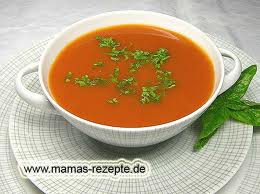 Tomatennudelsuppe 12Nachtisch: Eis  (siehe Verpackung)                                      Preis pro. Essen für Schüler       3,00€Preis pro. Essen für Personal     3,50€Wir wünschen guten Appetit! 